Publicado en Cogolludo-Guadalajara el 06/10/2021 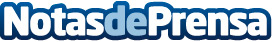 Cogolludo celebrará una Jornada Renacentista, el próximo domingo 10 de octubreDesfile de Tercios, danzas de época, exhibición de esgrima antigua, una mesa literaria y una conferencia sobre el traje renacentista, son algunas de las actividades que se podrán disfrutar en la primera Jornada Renacentista de CogolludoDatos de contacto:Javier Bravo606411053Nota de prensa publicada en: https://www.notasdeprensa.es/cogolludo-celebrara-una-jornada-renacentista Categorias: Gastronomía Viaje Artes Visuales Artes Escénicas Historia Literatura Sociedad Castilla La Mancha Entretenimiento http://www.notasdeprensa.es